GALERIA NAGRODZONYCH I WYRÓŻNIONYCH PRAC:Milan Kowalczyk                Emilia Najdrowska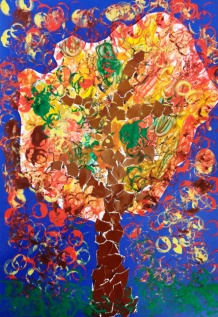 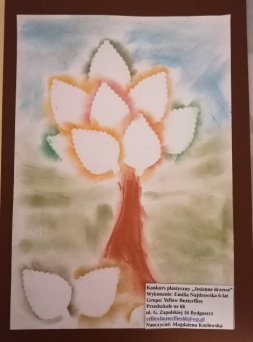 Maria Rogatty                  Wiktoria Tyloch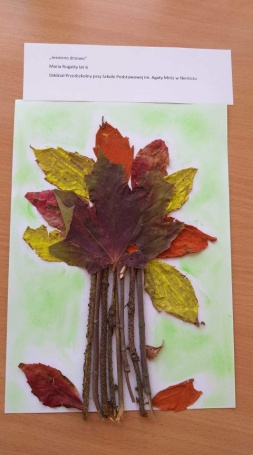 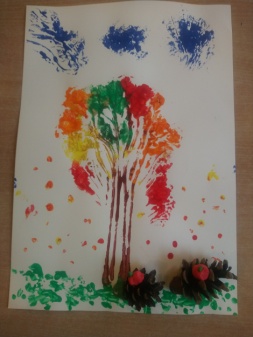 Jan Zarębski                    Zofia Szubart 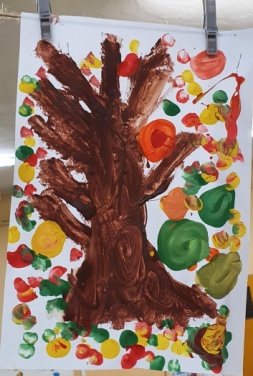 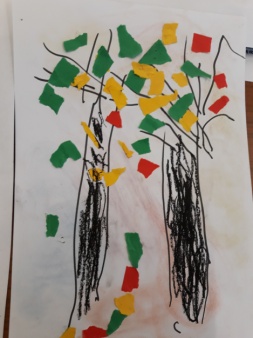 Joanna Ceran                    Magdalena Walczak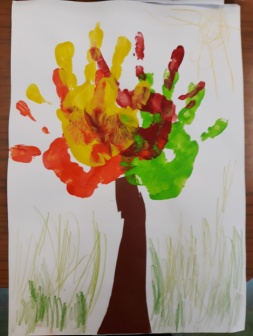 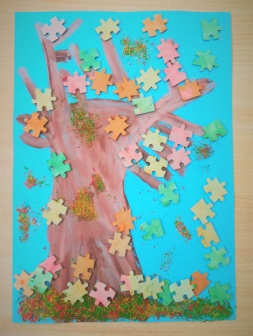 Marta Szczepańska            Michał Narolewski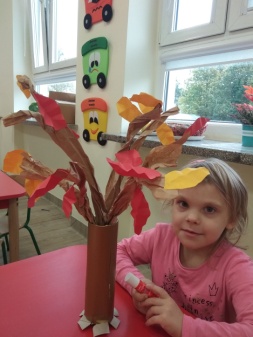 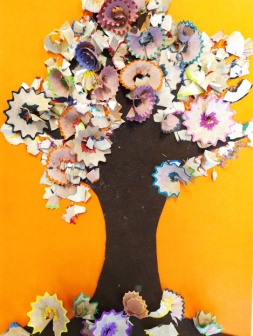 Róża Zborała             Antoni Zelazko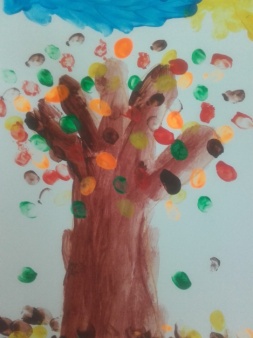 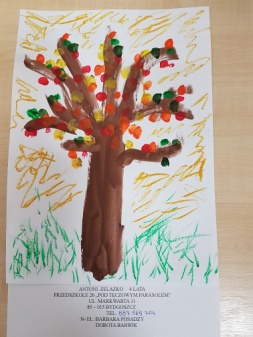 Miłosz Kuch                     Konrad Kensik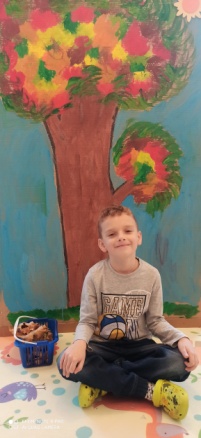 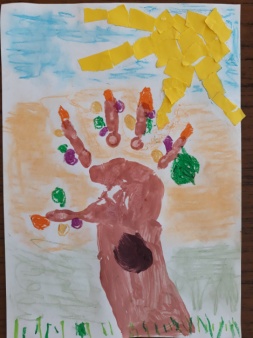 Wojciech Fiałkowski    Mikołaj Wernicki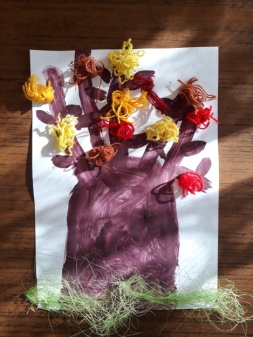 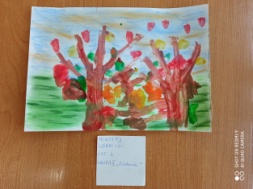 Tobiasz Nowakowski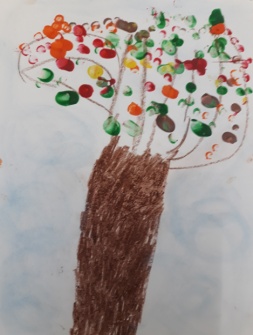 